Северо-восточный административный округГБОУ Школа № 1236, дошкольное отделение № 2151Образовательный маршрут для дошкольников                                                                                 «Знакомство дошкольников с районом «Бутырский»Возрастная категория детей: 5–7 лет.Примерное время проведения: 35–45 мин. (без учета дороги). Маршрут подготовила: Воспитатель: Козак Наталия Геннадиевна.          Адрес: ул. Милашенкова д.14 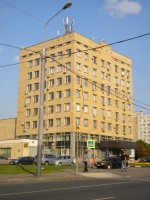 Как добраться:  ст. м. «Дмитровская», далее троллейбусами  № 3, № 29 до остановки  «Управа района «Бутырский». Рекомендуемый материал при посещении маршрута: иллюстрации, картинки, фотографии, мелки, карандаши, фломастеры, разрезные картинки,  фотоаппарат, планшет, атрибуты к  играм, бумага, книги, живые цветы (гвоздики), корм для уток и птиц.                                                                                                                                                                                                                                                                                                                                                                   Рекомендации при прохождении маршрута, безопасность: не рекомендуется: заходить за ограждаемые зеленые зоны; подходить близко к пруду, только в сопровождении взрослого;  собирать природный материал (листья, луковицы растений, цветы, жёлуди, орехи, семена); запускать водоплавающие модели; бросать в воду посторонние предметы; брать крупный игровой материал  (самокаты, велосипеды, крупные мячи).Рекомендуемые места (остановки) посещения на маршруте: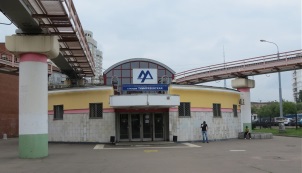 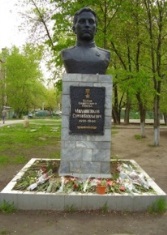 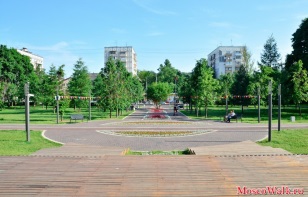 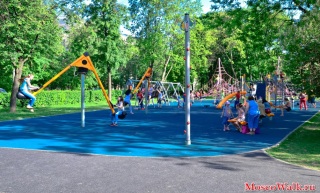 Информационно-познавательный блок: Дети узнают, что Бутырский район в Москве расположен в Северо-Восточном административном округе, одном из старых районов Москвы, рассмотрят герб, флаг района, что в районе строятся новые современные жилые дома (по ул. Фонвизина),  узнают  о создании монорельсовой дороги, о ее значении. Посетят памятник во дворе школы № 1236 г. Москвы С.В. Милашенкову,  Герою Советского Союза, узнают о его подвиге,  возложат  цветы и  сфотографируются. Отдохнут и поиграют в районном парке по ул. Гончарова - это  излюбленное место отдыха жителей, самый зелёный островок в районе. В парке есть оборудованные детские и спортивные площадки, пруд, можно совместить активный отдых с полезным. Узнают историю о создании скульптурной композиции «Семья»,  как символа семейного счастья и добрых отношений между родителями и детьми, любовь, дружбы и уважения в семье.1-Остановка - «Управа Бутырского района» 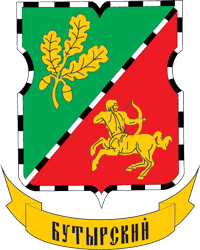 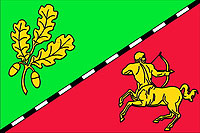 Рекомендуемые мероприятия с детьми (вопросы для беседы, игровые действия, познавательные задания).Рассматривание здания Управы, пояснить,  что «Управа района «Бутырский»  - это  управляющий орган власти района, рассказ воспитателя  о создании Бутырского района его  истории; знакомство с флагом России, Москвы и гербом района, рассматривание картинок, фотографий; чтение стихотворения «Здравствуй, мой родной район!» (автор неизвестен); дидактическая  игра « Найди и собери герб России, Москвы и Бутырского  района». Домашнее задание: нарисовать детям вместе с  родителями герб или флаг района.                                                                                                                                                                                                                                                                                                                                                                                                                                                                                                                                                                                                                                                                                                                                                                                                                                                                                                                                                                                                                                               2-я Остановка  маршрута - «Монорельсовая дорога».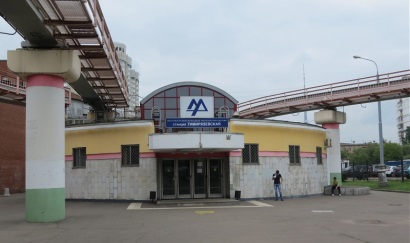 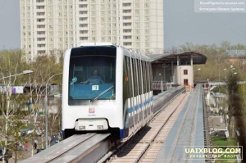 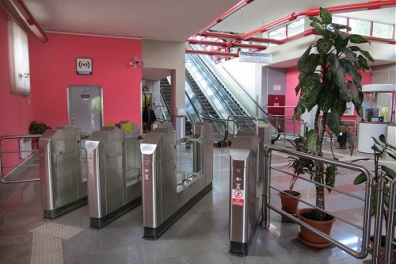  Рекомендуемые мероприятия с детьми (вопросы для беседы, познавательные задания).Рассказ воспитателя о создании монорельсовой дороги, о ее значении, рассматривание станции, иллюстрации (заход в  фойе, рассматривание станции, фотографий)  чтение стихотворения «МЕТРО» (автор неизвестен); загадывание загадок о метро: чтение книги  о метро (Носов Н.Н.).                                                                3-я Остановка - школа №1236 памятник С.В.МИЛАШЕНКОВУ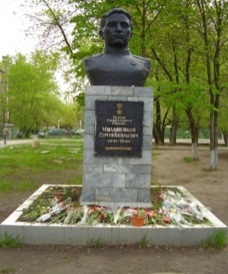 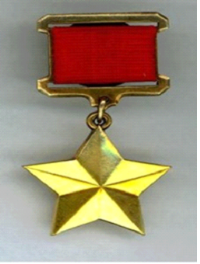 Рекомендуемые мероприятия с детьми (вопросы для беседы, игровые действия, познавательные задания).Знакомство детей с памятником  С. В. Милашенкова, рассказ о подвиге Милашенкова; вопросы детям, что они знают о В.О.В. и героях; чтение стихов о героях ВОВ; рассматривание иллюстраций; возложение цветов к памятнику; фотографирование около памятника.       4-я остановка - «Гончаровский  парк»  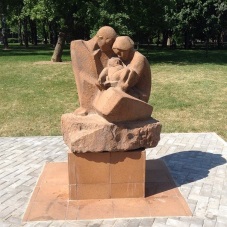 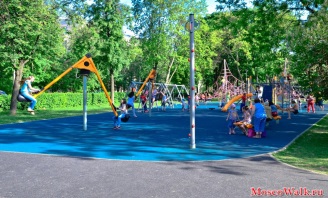 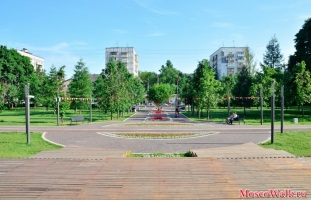 Рекомендуемые мероприятия с детьми (вопросы для беседы, игровые действия, познавательные задания).     Знакомство детей с памятником «Семья»;  прогулка по парку с сопроводительной беседой до памятника                                              «Семья»; остановка у пруда, кормление уточек; рассматривание памятника, рассказ воспитателя о создании  памятника; задание детям нарисовать на асфальте свою семью (если будет дождь, то нарисовать  на листе бумаге в специальном отведенном месте в парке под навесом , где есть столики и стулья); игра  «Узнай своего ребенка»; фотографирование детей  вместе с родителями около памятника; свободные игры в парке под наблюдение взрослых.                                                                                                                                                                                                                                                 